Мастер-класс «Событийный подход к организации учебной деятельности»Тихомирова Ольга Вячеславовна, к.п.н., заведующий кафедрой начального образования ГОАУ ЯО ИРОКонтакты: 89056394449, ovtikhomirova@yandex.ruЯрославль, 2015ФГБОУ ВПО ЯГПУ им. К.Д. УшинскогоГОАУ ЯО «Институт развития образования»НОУ «Школа-сад на ул. Вольной»     Международная научно-практическая конференция    «Педагогические технологии в условиях модернизации образования» Мастер-класс «Со-бытийный подход к организации учебной деятельности»25.09.2015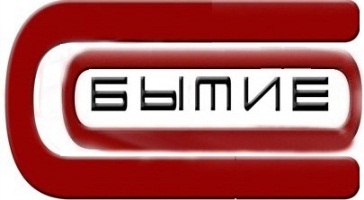 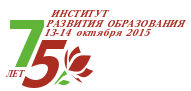 Региональная инновационная площадка  «ФГОС: преемственность дошкольного, начального и основного общего образования на основе со-бытийного подхода»Дорогой друг и уважаемый коллега! Сегодня у нас есть возможность совместно прожить этот день. Данный мастер-класс основывается на опыте работы региональной инновационной площадки  «ФГОС: преемственность дошкольного, начального и основного общего образования на основе со-бытийного подхода». В ходе мастер-класса мы предлагаем  поработать с пониманием со-бытийности в образовании и сущности учебной деятельности с точки зрения индивидуализации образовательного процесса, познакомиться с техниками реализации со-бытийного подхода на основных этапах учебной деятельности, «попробовать» алгоритм проектирования образовательного со-бытия.Мы рады быть вместе!Команда мастер-класса:Тихомирова Ольга ВячеславовнаБородкина Наталия Вячеславовна Сергеева Елена ЮрьевнаПашкевич Виолетта ЮрьевнаПавленко Наталья АнатольевнаПрограмма мастер-класса10.00-10.15 Договариваемся о целях нашей встречи10.15-11.00 Работаем с понятиями11.00-11.45 Участвуем в образовательных со-бытиях: «Несколько мыслей о медном всаднике» (10 класс) «Копилка вопросов к учителю» (3 класс)«Делаем глиняные таблички» (5 класс)11.45-13.30Рассказываем о со-бытиях и проектируем со-бытия 13.30-14.30Подводим итоги и любуемся школойДо встречи!